Gradivo za redovni kolokvijum:redovni kolokvijum - 14.12.2017. u 14:00 KPLekcije: Unit 1 – Unit 4Market Leader Elementary 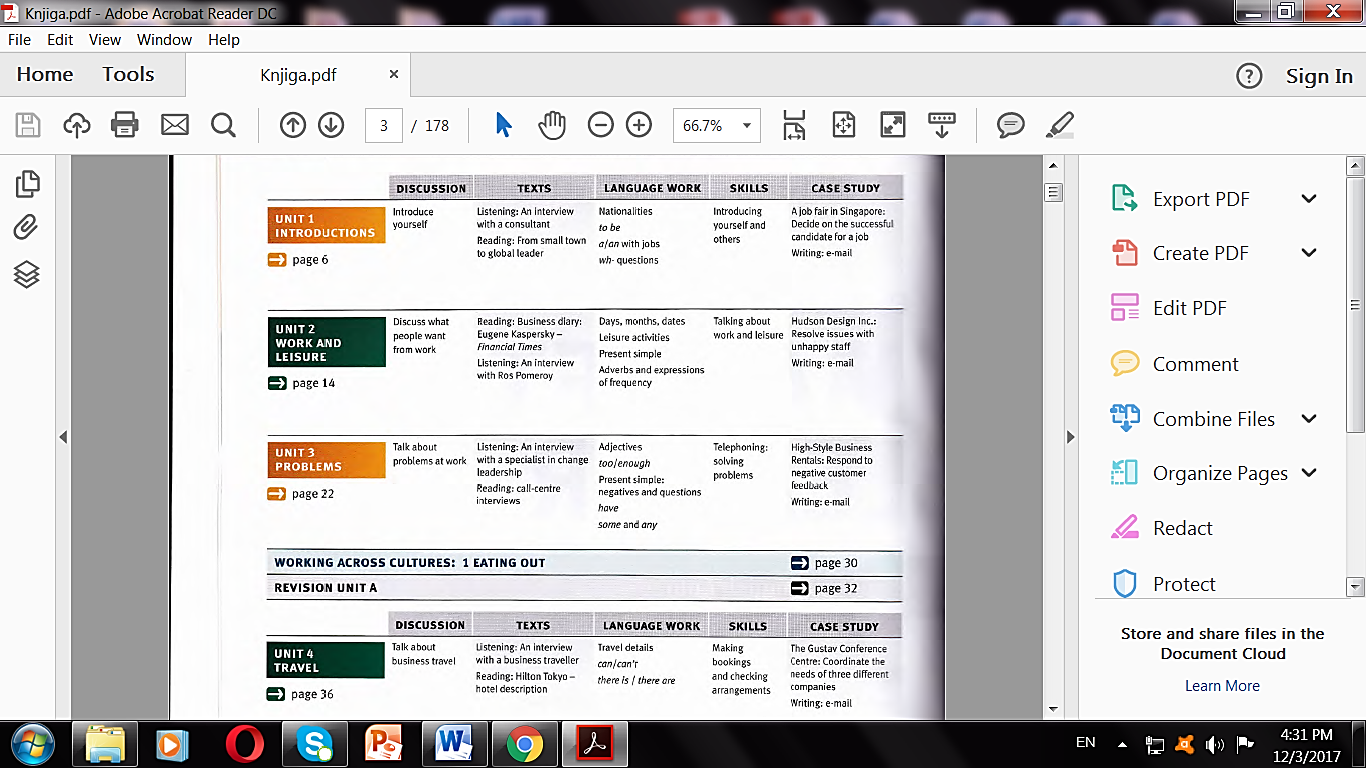 